                                                              Dr. hayder Al-kuraishy                                                                                                                                                       Lec.(4-5-6)Noradrenergic transmissionCatecholamines are compounds containing a catechol moiety the most important are: Noradrenaline (norepinephrine), a transmitter released by sympathetic nerve terminals. Adrenaline (epinephrine), a hormone secreted by the adrenal medulla. Dopamine, the metabolic precursor of noradrenaline and adrenaline, also a transmitter/neuromodulator in the central nervous system. Isoprenaline (also known as isoproterenol), a synthetic derivative of noradrenaline CLASSIFICATION OF ADRENOCEPTORS:Noradrenergic neurons in the periphery are postganglionic sympathetic neurons whose cell bodies lie in sympathetic ganglia. They generally have long axons that end in a series of varicosities strung along the branching terminal network. These varicosities contain numerous synaptic vesicles, which are the sites of synthesis and release of noradrenaline and of co-released mediators such as ATP and neuropeptide Y. Biosynthesis of catecholamineDRUGS ACTING ON NORADRENERGIC TRANSMISSIONADRENOCEPTOR AGONISTSADRENOCEPTOR ANTAGONISTSβ-Adrenoceptor antagonistsINHIBITORS OF NORADRENALINE UPTAKE:Dysautonomia (or autonomic dysfunction): malfunction of the autonomic nervous system (ANS). The autonomic nervous system controls a number of functions in the body, such as heart rate, blood pressure, digestive tract peristalsis, sweating, amongst others.  Signs and symptomsExcessive fatigueExcessive thirst (polydipsia)Lightheadedness, dizziness or vertigoFeelings of anxiety or panic (not mentally inducedRapid heart rate or slow heart rateOrthostatic hypotension, sometimes resulting in syncope  (fainting)CausesManagementDrugs such as fludrocortisone, midodrine, ephedrine and SSRIs can also be used to treat symptoms. Treating dysautonomia can be difficult and usually requires a combination of drug therapies.Main pharmacological classification into α and β subtypesAdrenoceptor subtypes: two main α-adrenoceptor subtypes, α1 and α2, each divided into three further subtypes three β-adrenoceptor subtypes (β1, β2, β3) Second messengers: α1 receptors activate phospholipase C α2 receptors inhibit adenylyl cyclase, decreasing cAMP formation All types of β receptor stimulate adenylyl cyclase. The main effects of receptor activation are as follows: α1 receptors: vasoconstriction, relaxation of gastrointestinal smooth muscle, salivary secretion and hepatic glycogenolysis α2 receptors: inhibition of transmitter release (including noradrenaline and acetylcholine release from autonomic nerves), platelet aggregation, contraction of vascular smooth muscle, inhibition of insulin release and increase growth hormone releaseβ1 receptors: increased cardiac rate and force, delayed cardiac hypertrophy β2 receptors: bronchodilatation, vasodilatation, relaxation of visceral smooth muscle, hepatic glycogenolysis and muscle tremor β3 receptors: lipolysis. .The metabolic precursor for noradrenaline is l-tyrosine, Tyrosine hydroxylase, a cytosolic enzyme that catalyses the conversion of tyrosine to dihydroxyphenylalanine (dopa), is found only in catecholamine-containing cells. . This first hydroxylation step is the main control point for noradrenaline synthesis. The metabolic precursor for noradrenaline is l-tyrosine, Tyrosine hydroxylase, a cytosolic enzyme that catalyses the conversion of tyrosine to dihydroxyphenylalanine (dopa), is found only in catecholamine-containing cells. . This first hydroxylation step is the main control point for noradrenaline synthesis. Noradrenergic transmissionAll types of smooth muscle, except that of the gastrointestinal tract, contract in response to stimulation of α1-adrenoceptors, through activation of the signal transduction mechanism. The α receptors involved in smooth muscle contraction are mainly α1 in type, although vascular smooth muscle possesses both α1 and α2 receptors. It appears that α1 receptors lie close to the sites of release (and are mainly responsible for neurally mediated vasoconstriction), while α2 receptors lie elsewhere on the muscle fibre surface and are activated by circulating catecholamines. Stimulation of β receptors causes relaxation of most kinds of smooth muscle by increasing cAMP formation and reduces intracellular Ca2+ concentration. Relaxation is usually produced by β2 receptors, although the receptor that is responsible for this effect in gastrointestinal smooth muscle is not clearly β1 or β2. In the vascular system, β2-mediated vasodilatation is (particularly in humans) mainly endothelium dependent and mediated by nitric oxide release . The powerful inhibitory effect of the sympathetic system on gastrointestinal smooth muscle is produced by both α and β receptors due to stimulation of presynaptic α2 receptors which inhibit the release of excitatory transmitters (e.g. acetylcholine) from intramural nerves.Bronchial smooth muscle is relaxed by activation of β2-adrenoceptors, and selective β2 agonists are important in the treatment of asthma. Uterine smooth muscle responds similarly, and these drugs are also used to delay premature labour . α1-Adrenoceptors also mediate a long-lasting trophic response, stimulating smooth muscle proliferation in various tissues, for example in blood vessels and in the prostate gland, which is of pathological importance. Benign prostatic hyperplasia is commonly treated with α-adrenoceptor antagonists . Presynaptic adrenoceptors are present on both cholinergic and noradrenergic nerve terminals . The main effect (α2 mediated) is inhibitory. Adrenoceptor agonists:Noradrenaline and adrenaline show relatively little receptor selectivity. Selective α1 agonists include phenylephrine and oxymetazoline. Selective α2 agonists include clonidine and α-methylnoradrenaline. They cause a fall in blood pressure, partly by inhibition of noradrenaline release and partly by a central action. Methylnoradrenaline is formed as a false transmitter from methyldopa, developed as a hypotensive drug Selective β1 agonists include dobutamine. Increased cardiac contractility may be useful clinically, but all β1 agonists can cause cardiac dysrhythmias. Selective β2 agonists include salbutamol, terbutaline and salmeterol, used mainly for their bronchodilator action in asthma. Selective β3 agonists may be developed for the treatment of obesity. Clinical uses of adrenoceptor agonistsCardiovascular system: cardiac arrest: adrenaline cardiogenic shock ; dobutamine (β1 agonist). Anaphylaxis: adrenaline. Respiratory system: asthma : selective β2-receptor agonists (salbutamol, terbutaline, salmeterol, formoterol) Nasal decongestion: drops containing xylometazoline or ephedrine for short-term use. Miscellaneous indications: Adrenaline: with local anaesthetics to prolong their action. premature labour salbutamol; ritodrine and isoxuprineα2 agonists (e.g. clonidine): to lower blood pressure and intraocular pressure; as an adjunct during drug withdrawal in addicts to reduce menopausal flushing; and to reduce frequency of migraine attacks ,dwarfism clenobuterol has anabolic effectsα-Adrenoceptor antagonists non-selective between subtypes (e.g. phenoxybenzamine, phentolamine) α1 selective (e.g. prazosin, doxazosin, terazosin) α2 selective (e.g. yohimbine, idazoxan) 1-Phenoxybenzamine is not specific for α receptors, and also antagonises the actions of acetylcholine, histamine and 5-HT. It is long lasting because it binds covalently to the receptor. 2-Phentolamine is more selective, but it binds reversibly and its action is short lasting. In humans, these drugs cause a fall in arterial pressure (because of block of α-receptor-mediated vasoconstriction) and postural hypotension. The cardiac output and heart rate are increased. This is a reflex response to the fall in arterial pressure, mediated through β receptors. The concomitant block of α2 receptors tends to increase noradrenaline release, which has the effect of enhancing the reflex tachycardia that occurs with any blood pressure-lowering agent.. 3-Labetalol and carvedilol are mixed α1- and β-receptor-blocking drugs, although clinically they act predominantly on β receptors. Carvedilol is used mainly to treat hypertension and heart failure labetalol is used to treat hypertension in pregnancy. 4-Prazosin was the first α1-selective antagonist. Similar drugs with longer half-lives (e.g. doxazosin, terazosin), They are highly selective for α1-adrenoceptors and cause vasodilatation and fall in arterial pressure, but less tachycardia than occurs with non-selective α-receptor antagonists, presumably because they do not increase noradrenaline release from sympathetic nerve terminals. Some postural hypotension may occur. The α1-receptor antagonists cause relaxation of the smooth muscle of the bladder neck and prostate capsule, and inhibit hypertrophy of these tissues, and are therefore useful in treating urinary retention associated with benign prostatic hypertrophy. 5-Tamsulosin, α1A-receptor antagonist, shows some selectivity for the bladder, and causes less hypotension than drugs such as prazosin, which act on α1B receptors to control vascular tone. It is believed that α1A receptors play a part in the pathological hypertrophy not only of prostatic and vascular smooth muscle, but also in the cardiac hypertrophy that occurs in hypertension and heart failure. 6-Yohimbine and  idazoxan. as an aphrodisiac.They were first discovered in 1958the first compound, dichloroisoprenaline, Further development led to propranolol, which is much more potent and a pure antagonist that blocks β1 and β2 receptors equally. The potential clinical advantages of drugs with some partial agonist activity, and/or with selectivity for β1 receptors, led to the development of practolol (selective for β1 receptors but withdrawn because of its toxicity), oxprenolol and alprenolol (non-selective with considerable partial agonist activity), and atenolol (β1 selective with no agonist activity). Two newer drugs are carvedilol (a non-selective β-adrenoceptor antagonist with additional α1-blocking activity) and nebivolol (a β1-selective antagonist that also causes vasodilatation by inducing endothelial nitric oxide production. Both of these drugs have proven more effective than conventional β-adrenoceptor antagonists in treating heart failure. Most β-receptor antagonists are inactive on β3 receptors so do not affect lipolysis. In a subject at rest, propranolol causes little change in heart rate, cardiac output or arterial pressure, but reduces the effect of exercise or excitement on these variables .Drugs with partial agonist activity, such as oxprenolol, increase the heart rate at rest but reduce it during exercise. Maximum exercise tolerance is considerably reduced in normal subjects, partly because of the limitation of the cardiac response, and partly because the β-mediated vasodilatation in skeletal muscle is reduced. Coronary flow is reduced, but relatively less than the myocardial oxygen consumption, so oxygenation of the myocardium is improved, an effect of importance in the treatment of angina pectoris In normal subjects, the reduction of the force of contraction of the heart is of no importance, but it may have serious consequences for patients with heart disease.Patients with hypertension (although not normotensive subjects) show a gradual fall in arterial pressure that takes several days to develop fully. The mechanism is complex and involves the following: reduction in cardiac output reduction of renin release from the juxtaglomerular cells of the kidney A central action, reducing sympathetic activity. Inhibition of excitatory presynaptic ß-receptorCarvedilol and nebivolol are particularly effective in lowering blood pressure, because of their additional vasodilator properties. Blockade of the facilitatory effect of presynaptic β receptors on noradrenaline release may also contribute to the antihypertensive effect. Because reflex vasoconstriction is preserved, postural and exercise-induced hypotension are less than with many other antihypertensive drugs. Clinical uses of β-adrenoceptor antagonists:Cardiovascular.angina pectorismyocardial infarctiondysrhythmiasheart failurehypertension .Other uses:glaucoma (e.g. timolol eye drops)thyrotoxicosis . as adjunct to definitive treatment (e.g. preoperatively)anxiety : to control somatic symptoms (e.g. palpitations, tremor)Migraine prophylaxis .Benign essential tremor Several drugs that act on adrenoceptors have the characteristics of partial agonists, i.e. they block receptors and thus antagonise the actions of full agonists, but also have a weak agonist effect of their own. Some β-adrenoceptor-blocking drugs (e.g. alprenolol, oxprenolol) cause, under resting conditions, an increase in heart rate while at the same time opposing the tachycardia produced by sympathetic stimulation. Though in normal hearts cardiac stimulation is mediated through β1 receptors, in heart failure β2 receptors contribute significantly.There is evidence that β-adrenoceptor agonists and partial agonists may act not only through cAMP formation, but also through other signal transduction pathways (e.g. the mitogen-activated protein [MAP] kinase pathway and that the relative contribution of these signals differs for different drugs.Tricyclic antidepressants for example imipramine.Cocaine, known mainly for its abuse liability and local anaesthetic activity enhances sympathetic transmission, causing tachycardia and increased arterial pressure. Its central effects of euphoria and excitement are probably a manifestation of the same mechanism acting in the brain. The extraneuronal monoamine transporter EMT, which is important in clearing circulating adrenaline from the bloodstream, is not affected by most of the drugs that block NET. It is inhibited by phenoxybenzamine, and by corticosteroids . 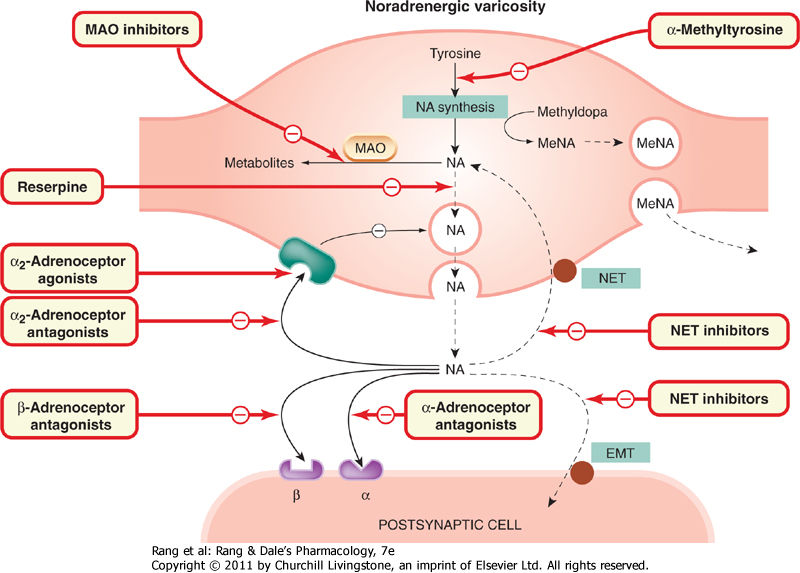 